  So I’m Registered for Two Sentinels…Now What?!    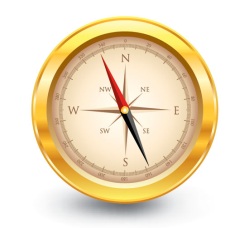 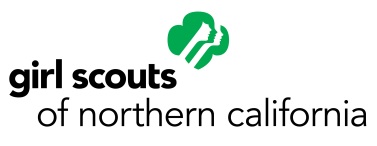 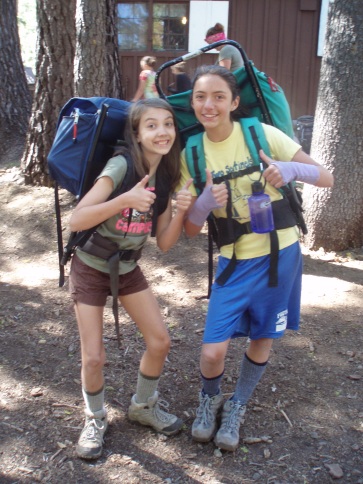 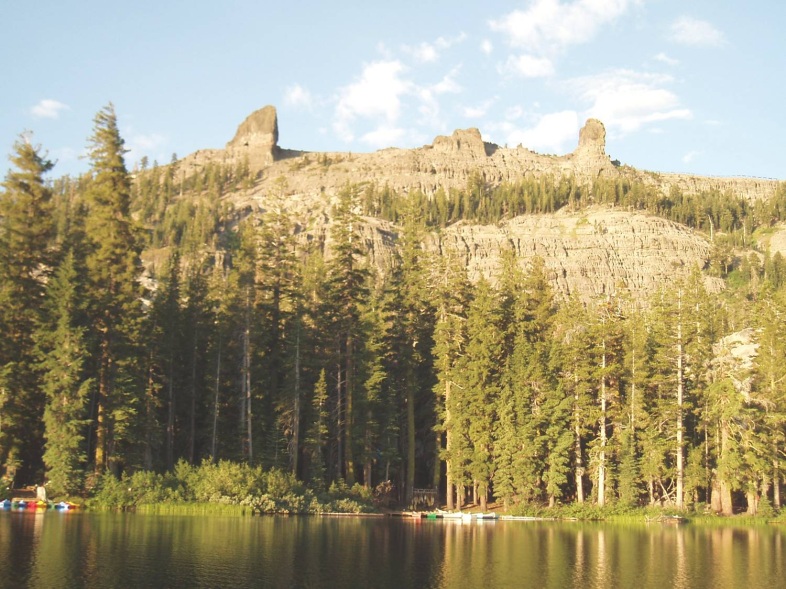 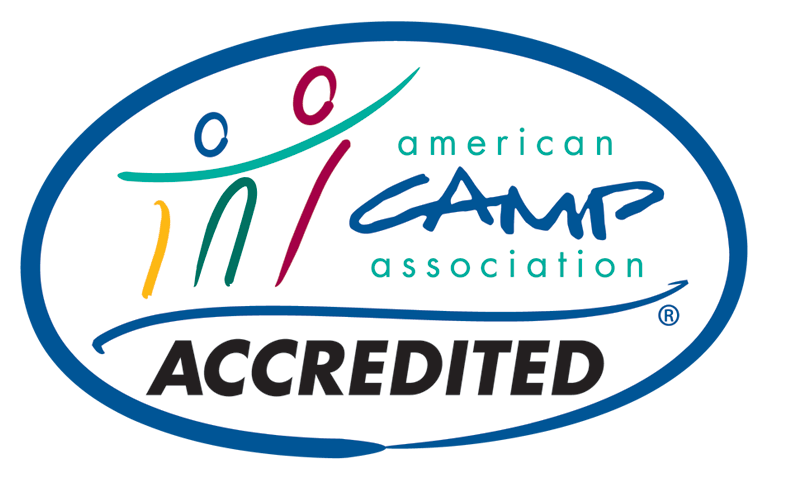 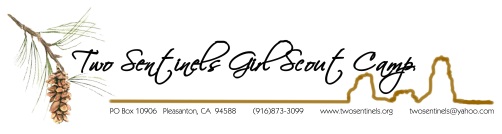 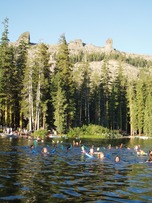  Dear Superpackers, Trekkers, and Parents/Guardians: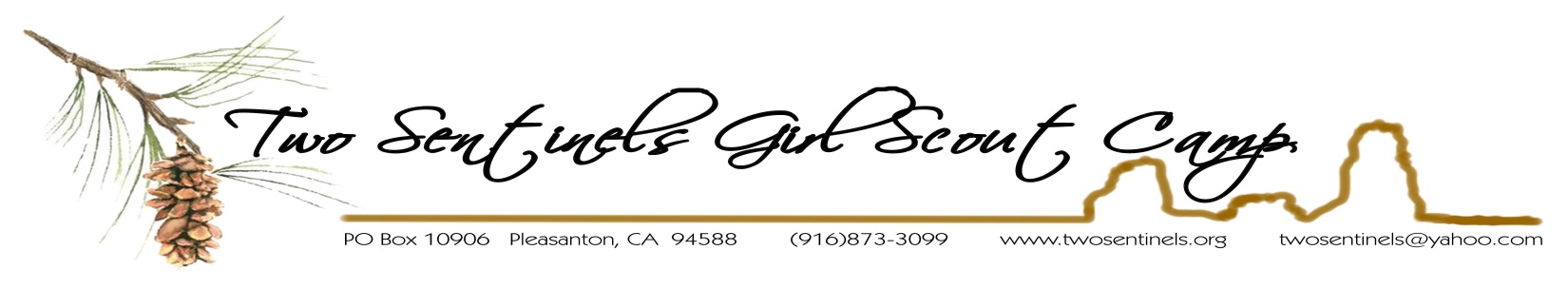 You have enrolled your daughter in the Two Sentinels advanced backpacking program, no doubt wishing her a wonderful trip, a sense of accomplishment and many happy memories.  We at Two Sentinels wish her the same and spend many hours in preparation to make it happen.  Although she may have participated in previous Two Sentinels pack trips, let us share with you some ways to ensure that your daughter’s backpacking experience will be a wonderful one.First, and most important, HAVE YOUR DAUGHTER PROPERLY OUTFITTED!  When you carry your entire camping “house” on your back, your equipment can make or break the trip.  When choosing equipment and clothing, avoid bulky items.  Remember that ½ of her pack will carry her share of food and cooking equipment.A BACKPACK THAT FITS: Backpacks are very individual.  They do not need to be expensive, but they do need to be comfortable.  External frame packs are sometimes preferred for first-timers who are unsure about how often they will want to use the pack…but they’re difficult to find these days and not as comfortable as internal frame packs.  A properly fitted internal frame pack (emphasis on the PROPERLY FITTED part!) will make her experience a more enjoyable one.  If you are going to borrow an internal frame pack, please have it fitted to her in town by someone who knows what they’re doing.  If you are buying or renting, insist that the store fit the pack before leaving.  Be sure the pack has a comfortable, padded hip belt. After you get home, load the pack up with 25 pounds and have your daughter carry it 2 to 3 miles. If it seems heavy, fine.  If it hurts, SOMETHING IS WRONG and it needs to be adjusted!	There are many other areas where you may skimp and save…but a poorly fitted backpack will ruin 	the trip for your child.  We’ve found that while their prices may not be the lowest in town (although they do have some tremendous clearance sales several times a year), the fitters at REI are superb.  Keep an open mind when you arrive, as they will know what size/style will fit your 	daughter best, and they do not work on commission so you will not be sold “more pack than you need.”  Plus, if the pack doesn’t work after the “test” walk above, REI accepts returns/exhanges.	Finally, know that we do have some very nice packs at camp that have been donated over the years for use in our WANDERER program.  If your daughter is a Wanderer or FIRST TIME ROVER, 	please let us know if you would be interested in using one of our external frame packs.  There is no charge to borrow a pack, but we would like to know ahead of time how many packs we need to 	have ready!  We will do our best to get it to you before camp begins, but occasionally girls will need to pack their belongings in duffel bags and we will give her the pack when she arrives at camp.  Again, it is IMPERATIVE that you RESERVE THE PACK AHEAD OF TIME!  Please call ASAP, as loaner packs are limited.BOOTS:  Preferably high top, flexible, broken in and water repellent.  Put the boots on for that backpack shakedown described above. Be sure they are comfortable for uphill & down.  Thin, ribless cotton, wool, or polypropylene socks should be worn under a pair of heavier wool or synthetic socks.  Tennis shoes are NOT acceptable hiking shoes.  POOR SHOES CAN RUIN THE TRIP FOR YOUR DAUGHTER!  If you are looking to save money, a good option is to try on different boots by different manufacturers to decide what fits your daughter best…then check out Campmor (www.campmor.com) to see if they’re available to order online.  You can often save up to 50% off the normal retail price this way, but the Campmor option only works if you know ahead of time what actually FITS.  Hiking boot sizes are often very different from normal tennis shoe or casual shoe sizes…please be sure your daughter’s shoes fit properly.  	Due to safety concerns, girls who arrive at camp without hiking boots might not be allowed on the trail!  PLEASE, if you are concerned about the expense, be sure to call us ahead of time.  We will work something out, but it is imperative that your daughter arrives at camp with hiking boots.	Sometimes we can find gently used hiking boots for you to borrow, if finances prevent you from providing this for your camper and if we have enough notice.  Please do call ahead of time! SLEEPING GEAR & CLOTHING:    At over 8000 ft. elevation, nights and some days can be COLD, even in August!  Adequate sleeping gear means clothing that is completely dry (shirt and sweatpants, NO jeans).  The sleeping bag must be in a water resistant stuff sack (NO plastic bags!)  If the bag doesn’t compact and “stuff,” it is not warm enough for high altitude backpacking.  Fleece and polypropylene are best for day/evening clothing.  A sweatshirt is not sufficient.BACKPACKING ITEMS:  Start out by separating and packing the backpack items in the backpack.   Small or “trial” size toothpaste, flashlight, comb or brush, soap, sunscreen, towel, etc. should be used.  All regular size items add up to extra unnecessary weight.  Regular size items may be brought for in-camp time.BACKPACKING EQUIPMENT LIST – Superpacker/Trekker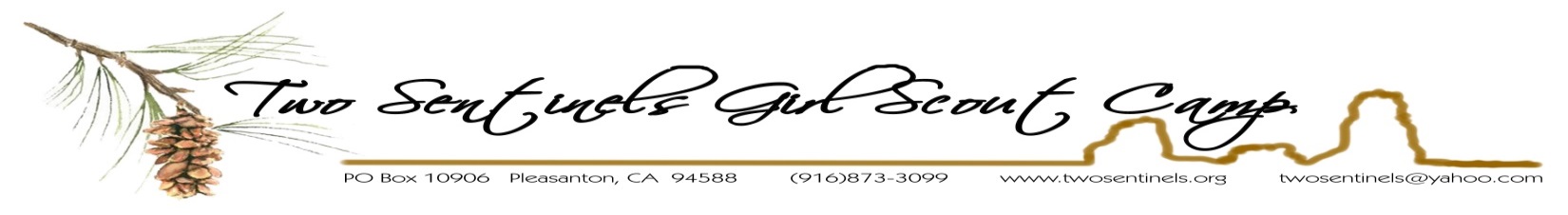 BACKPACKS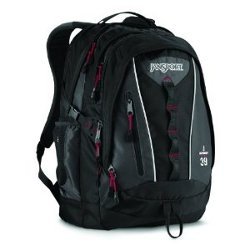 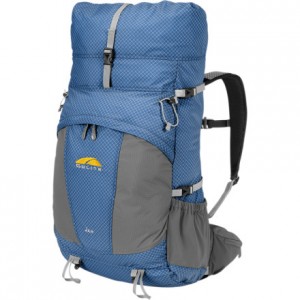 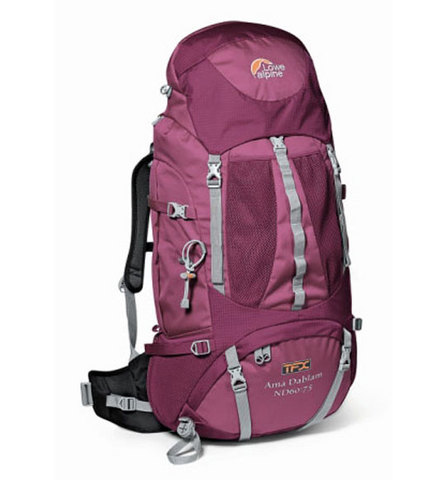 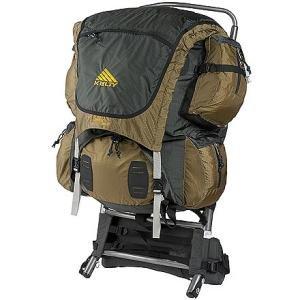 All packs MUST:-have a padded hipbelt, -have places to strap or stuff your sleeping bag (be sure it fits!), -have a place to put and easily access your water bottles/hydration system.-be large enough to fit your personal gear AND group gear for your trip length (under 50L is TOO small)      Ask an experienced fitter to help you choose and ADJUST your pack!SLEEPING BAGS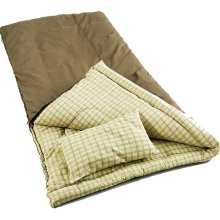 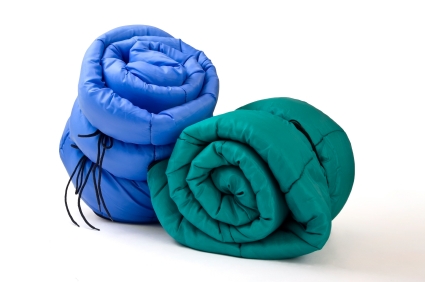 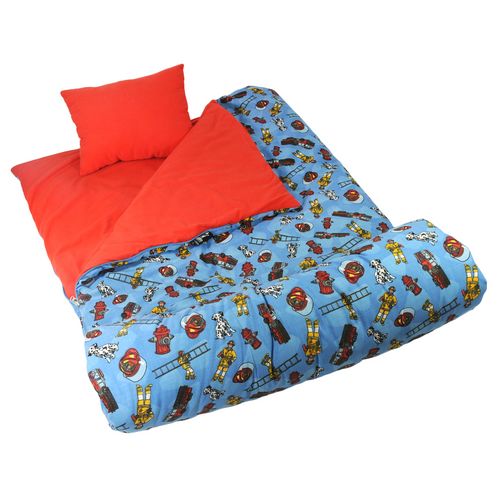 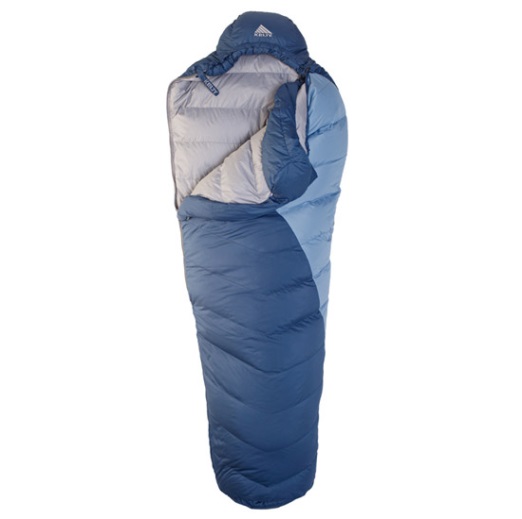 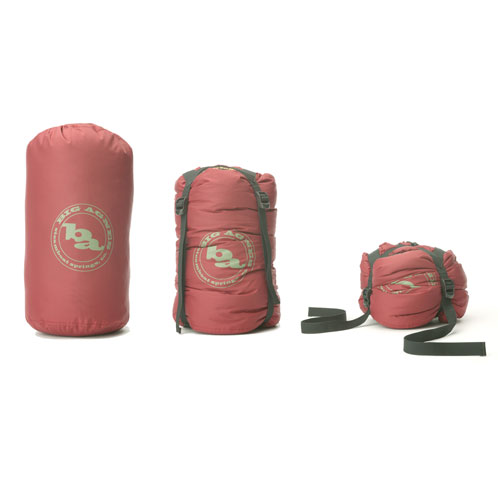 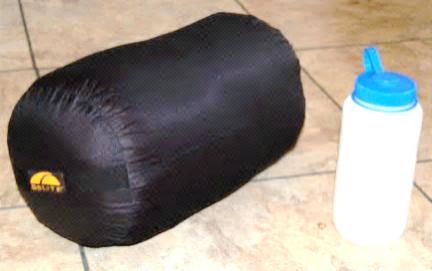 All sleeping bags MUST:- have a minimum of 20-25 Degree coldness rating -be designed to utilize a stuff sack; NO ROLLUPS! -be of appropriate size to the camper (not TOO small or TOO large) 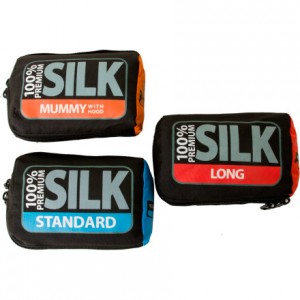 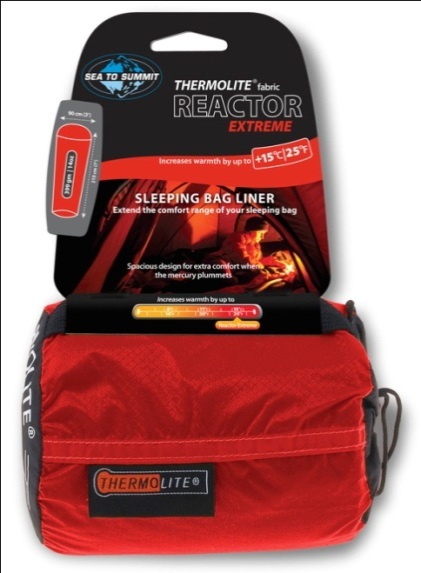 WATER BOTTLES & HYDRATION 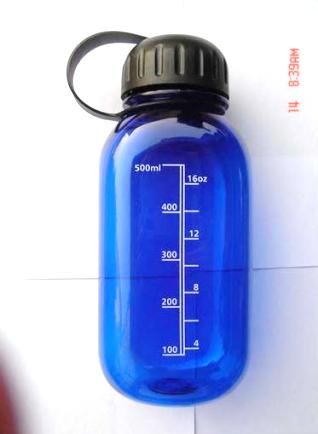 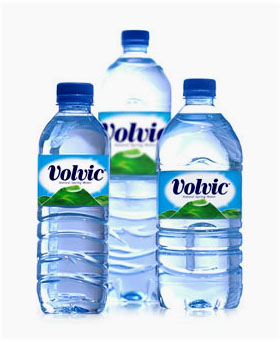 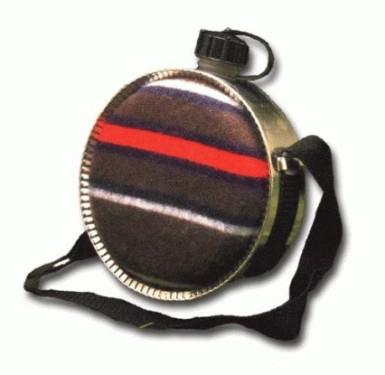 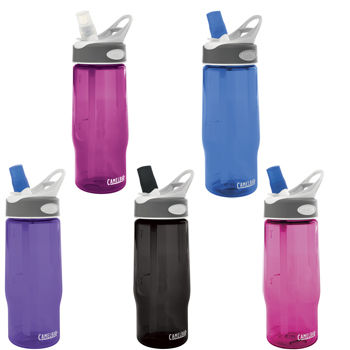 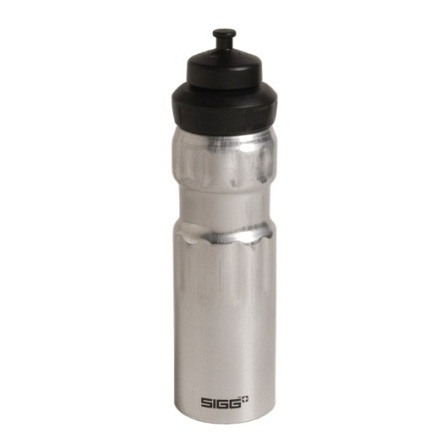 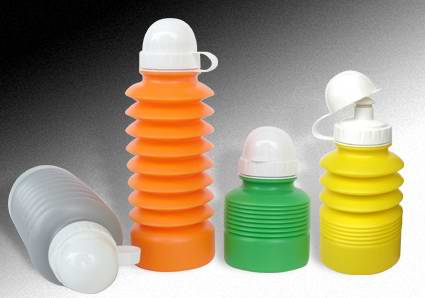 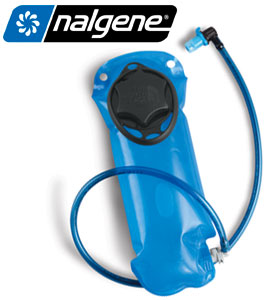 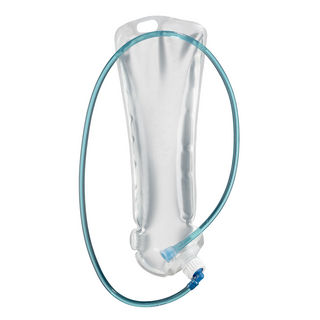 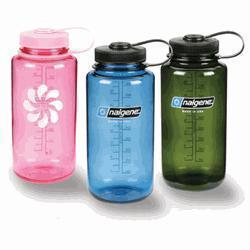 Water is IMPORTATNT! All campers Must:-have a minimum of (2) TWO 1 Liter bottles -have at LEAST one widemouth bottle-be of sturdy build to withstand falls on hard granite                          Campers ONLY have two bottle style options: FOOT GEAR-WATER SHOES 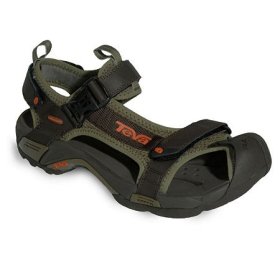 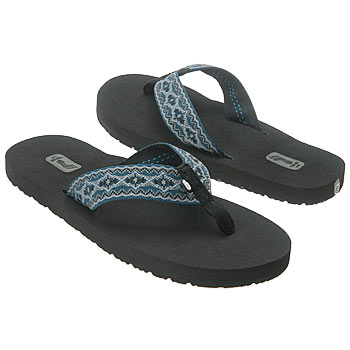 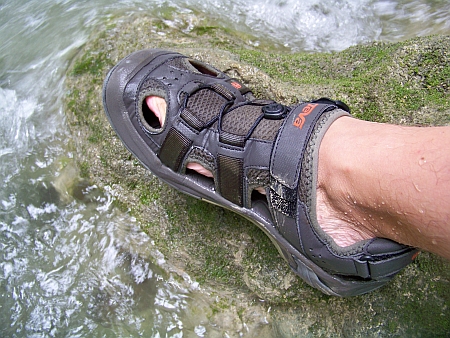 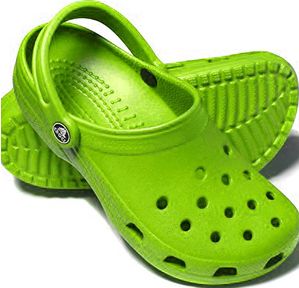 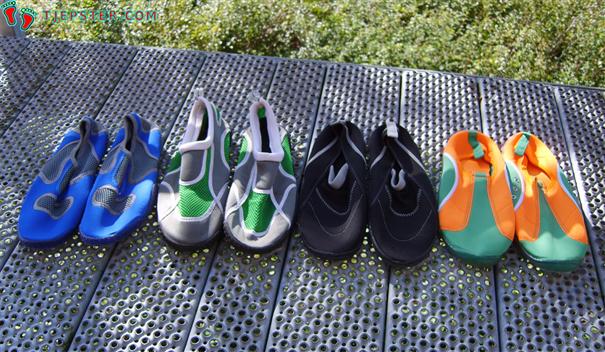 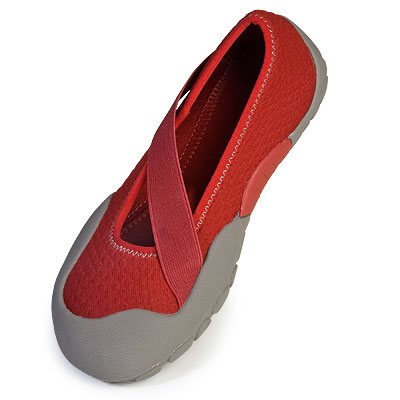 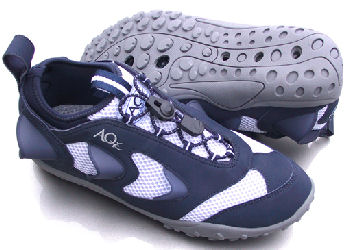 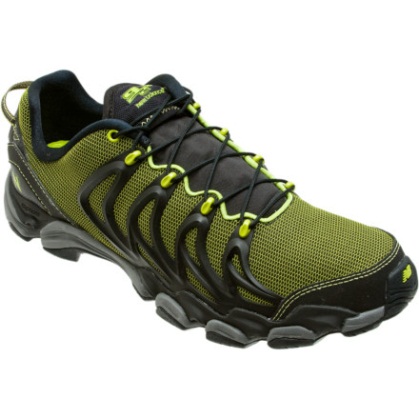 All water shoes for camp AND backpacking MUST:-have closed toes -have closed heels-have NO gaps in the shoe, including the sidesThis is a SAFETY issue. Campers will not be allowed to wear inappropriate footwear. FOOT GEAR-HIKING BOOTS & SOCKS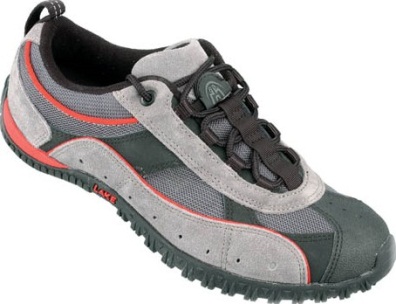 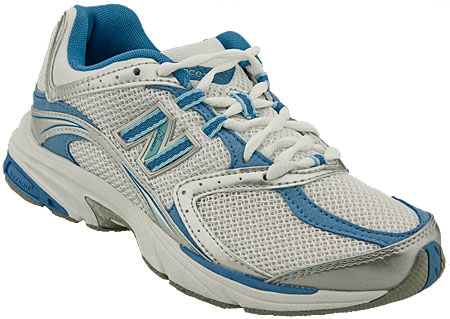 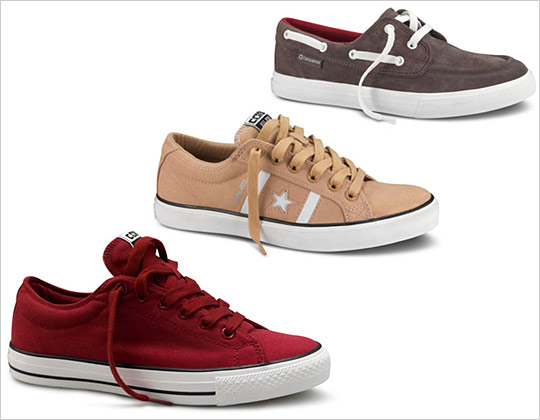 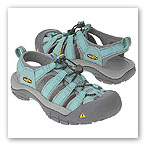 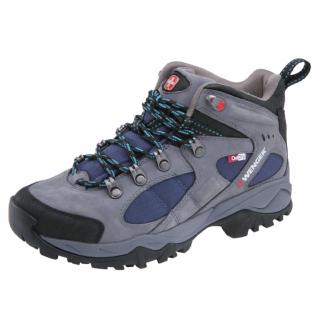 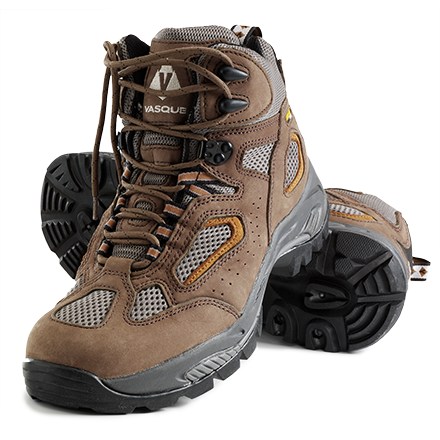 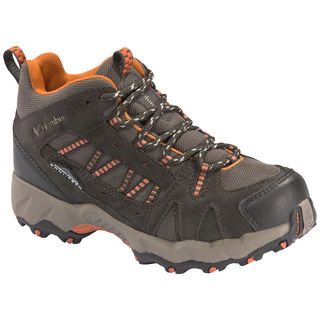 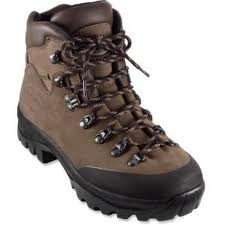 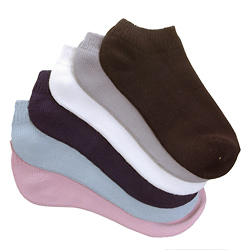 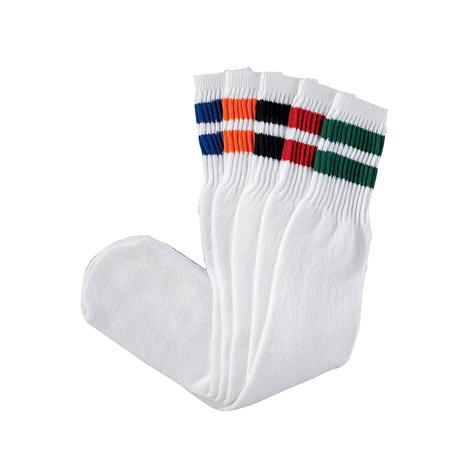 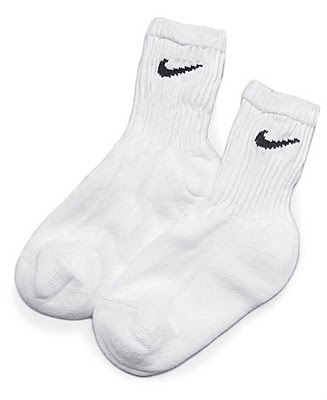 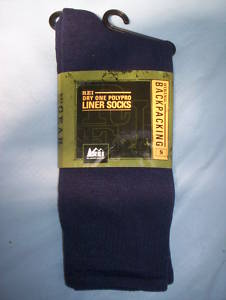 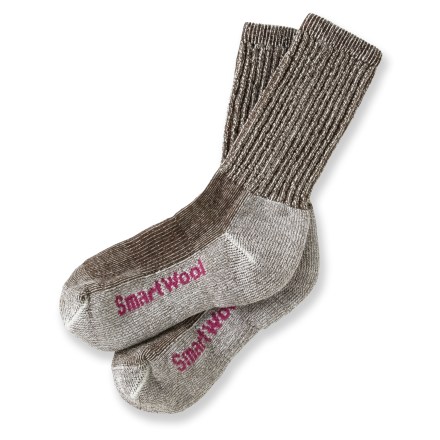 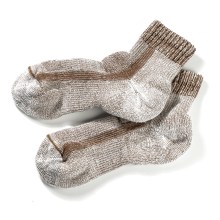 CLOTHING-BOTTOMS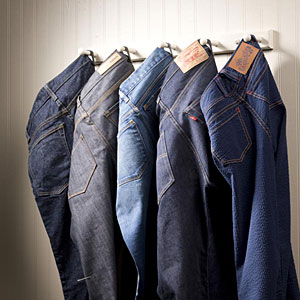 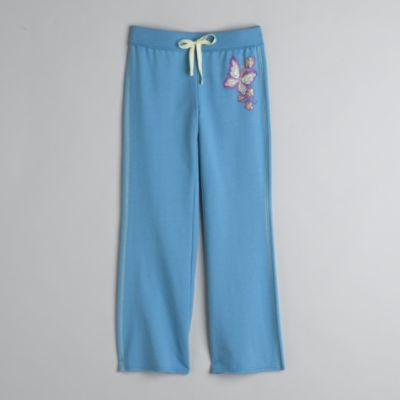 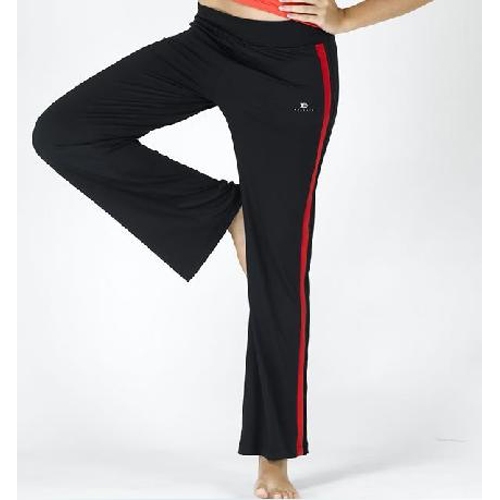 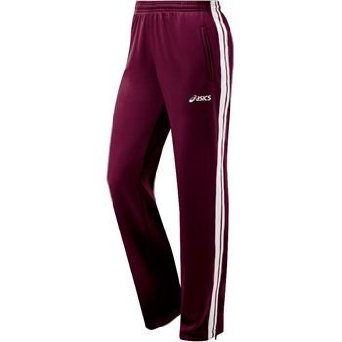 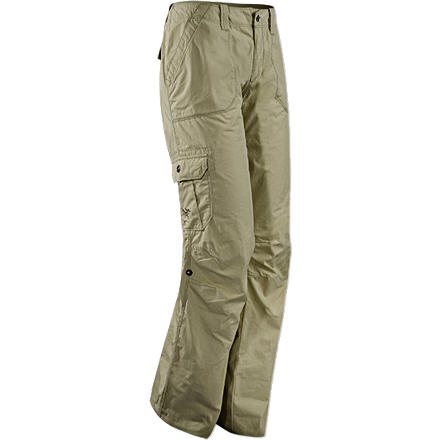 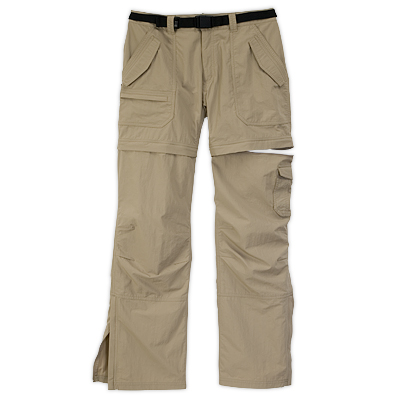 CAMPER EQUIPMENT CHECK LIST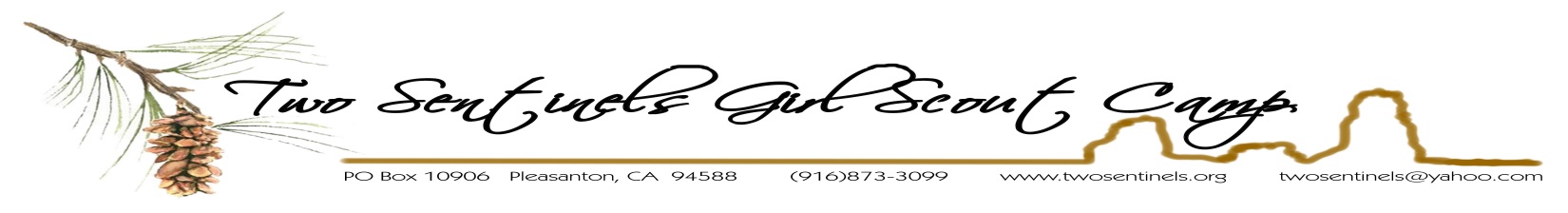                                         COUNTDOWN TO CAMP___	Now!	Make an appointment for a physical exam immediately, especially if you are on an HMO plan.  Remember, physicals and physician’s signatures are now good for only 12 months, regardless of whether or not you attended camp in 2014.  If you lose your form, a new one may be downloaded from our website at www.twosentinels.org, or through the CampDoc site (where you registered).  Please call immediately if your health form will be delayed! ALL CAMPERS MUST COMPLETE A NEW HEALTH FORM! ___	April	Send signed medical forms and balance of fee by May 1 to: 	Two Sentinels Girl Scout Camp 											P.O. Box 10906,  Pleasanton,  CA   94588OR pay your balance online and submit your forms that way!  It’s definitely the best way to do things!___	April      Attend the IN-TOWN INFORMATION FAIRE on SUNDAY, APRIL 19, 2015. An update with more information will be sent to you in March. This is the perfect time to turn in forms, pay balances, talk to staff and directors, get your equipment checked (for backpackers), and ask questions about paperwork, forms, bus schedules, equipment…anything! Registrations will NOT be accepted at this faire – it is only for campers who are already registered to attend Two Sentinels. THIS FAIRE SERVES AS THE REQUIRED IN-TOWN MEETING FOR TREKKERS AND SUPERPACKERS!___	May	Check equipment list.  Call toll free (916)873-3099 or email admin@camptwosentinels.org if you have any questions. Try shopping at a second-hand store for camp clothes.  You may send more clothes than listed.  Remember, you will be hauling all your belongings from the dock to your unit!___	June	Borrow or buy needed items.  Use duffel bags that you can carry in which to pack your clothes…two small duffels is MUCH better than one large one! Your sleeping bag and pad should be combined in another stuff sack or duffel bag, if possible.  Bring framed backpacks only if you are backpacking.  Remember, NO BLACK GARBAGE BAGS…they may get thrown away!  LABEL EVERYTHING!___	July	You will receive your bus pass departure location in the mail by early July.  Departure points are Concord (7:30am SHARP!) and Pleasanton (8:00am SHARP!)  Practice rolling or stuffing your sleeping bag at home.  ___	CAMP IS HERE!     Pack your lunch and a drink.  Do not bring extra food or money.  There is nothing to buy at camp.  LEAVE YOUR CELL PHONES AT HOME…they don’t work at camp and we do not take responsibility for anything that may happen to them! Camp is dirty…super dirty.  Leave all your valuables at home where they’ll be safe!___	BLAST OFF!!  	Meet us at the bus location.  Please be on time!  If you get car sick, take medication ½ hour before bus departure time.                 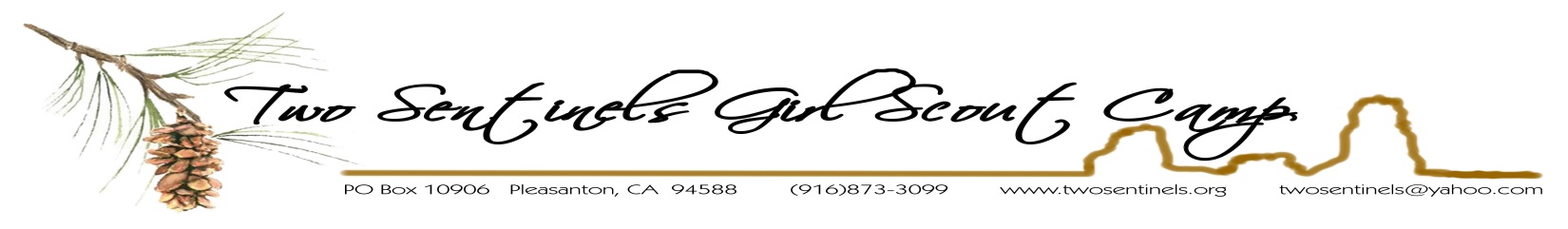 Dear Parent or Guardian,Please help make your child's experience at Two Sentinels an exciting and rewarding one.  Please talk to your child and answer these questions. This information is kept confidential and shared with only the camp director, camp nurse/doctor, and your child’s unit staff. What does your child want to do at camp?  Please list the 3 things most important to her.1.__________________________________________________________________________________________________________2.__________________________________________________________________________________________________________3.__________________________________________________________________________________________________________List 3 things that you, as a parent, would like your child to gain from camp.1.__________________________________________________________________________________________________________2.__________________________________________________________________________________________________________3.__________________________________________________________________________________________________________Please take the time and explain any recent changes in your family life of which your child is aware, such as:  marriage in the family (parents or sibling), relative moving in or out, divorce, separation, moving (yourselves or close friend), death of a relative or friend, school grade retention.  What effect have any of these changes had on your child? Do you have any other general concerns?____________________________________________________________________________________________________________________________________________________________________________________________________________________________________________________________________________________________________________________________________________________________________________________________________________________________________________Does your child have any fears such as darkness, insects, heights, deep water, etc?  Please explain:______________________________________________________________________________________________________________________________________________________________________________________________________________________Please share anything else you feel would be important…the more we know, the better we may customize our program to serve your child!  Additional information may be added on the back or emailed directly to the camp director at admin@camptwosentinels.org.PACKS and SACKSPACKS and SACKSPACKS and SACKSPERSONAL HEALTH—UNSCENTED; 1/2 TO 2 OUNCE SIZESPERSONAL HEALTH—UNSCENTED; 1/2 TO 2 OUNCE SIZESPERSONAL HEALTH—UNSCENTED; 1/2 TO 2 OUNCE SIZESPERSONAL HEALTH—UNSCENTED; 1/2 TO 2 OUNCE SIZES___framed backpack with hip belt—minimum capacity  offramed backpack with hip belt—minimum capacity  of___biodegradable soapbiodegradable soapbiodegradable soap 60 liters, well-balanced on the hips, and PROPERLY FITTED 60 liters, well-balanced on the hips, and PROPERLY FITTED___moisturizing lotion/creammoisturizing lotion/creammoisturizing lotion/cream___waterproof pack coverwaterproof pack cover___toothbrushtoothbrushtoothbrush OR backpack-style poncho—covers pack and hiker; OR backpack-style poncho—covers pack and hiker;___toothpastetoothpastetoothpaste  with hood, durable and light, check for leaks  with hood, durable and light, check for leaks___chap stickchap stickchap stick OR 2 heavy plastic 30-gallon garbage bags  OR 2 heavy plastic 30-gallon garbage bags ___comb/brushcomb/brushcomb/brush___stuff sack for sleeping bagstuff sack for sleeping bag___hair ties/bands/pins/barretteshair ties/bands/pins/barretteshair ties/bands/pins/barrettes___mesh dunk bag for eating gearmesh dunk bag for eating gear___nail clippersnail clippersnail clippers___5 one-gallon resealable plastic bags5 one-gallon resealable plastic bags___contact lens suppliescontact lens suppliescontact lens supplies___5 one-quart resealable plastic bags5 one-quart resealable plastic bags___spare contact lenses/glassesspare contact lenses/glassesspare contact lenses/glassesOptionalOptional___sun screen—SPF 30 or above; no aerosol canssun screen—SPF 30 or above; no aerosol canssun screen—SPF 30 or above; no aerosol cans___stuff sacks and/or compression bags___insect repellent—up to 30% deet; no aerosol cansinsect repellent—up to 30% deet; no aerosol cansinsect repellent—up to 30% deet; no aerosol cans___2 two-gallon resealable plastic bags___deodorant/antiperspirantdeodorant/antiperspirantdeodorant/antiperspirantSLEEPING GEARSLEEPING GEARSLEEPING GEAR___menstrual supplies—be prepared for the unexpectedmenstrual supplies—be prepared for the unexpectedmenstrual supplies—be prepared for the unexpected___ground cloth—durable plastic, minimum size 4 by 6 feet ground cloth—durable plastic, minimum size 4 by 6 feet ___moist towelettesmoist towelettesmoist towelettes___insulating pad—minimum length shoulder to hip;insulating pad—minimum length shoulder to hip;___hand sanitizerhand sanitizerhand sanitizer  this is for warmth, not just comfort  this is for warmth, not just comfort___blister prevention—moleskin, toe protectors, talc, etc.blister prevention—moleskin, toe protectors, talc, etc.blister prevention—moleskin, toe protectors, talc, etc.___sleeping bag—rated for 20 degrees F or lower; weighing 2–5 lbs.sleeping bag—rated for 20 degrees F or lower; weighing 2–5 lbs.___small thin towelsmall thin towelsmall thin towelOptionalOptionalCLOTHING—AVOID COTTONCLOTHING—AVOID COTTONCLOTHING—AVOID COTTONCLOTHING—AVOID COTTON___pillow case—stuff with clothes for pillowHead and FaceHead and FaceHead and FaceHead and Face___light-weight sleeping bag liner___hat with brimhat with brimhat with brimEATING and DRINKING GEAREATING and DRINKING GEAREATING and DRINKING GEAR___cap for warmth—fleece or woolcap for warmth—fleece or woolcap for warmth—fleece or wool___2 cups OR cup and bowl—cups with handles2 cups OR cup and bowl—cups with handles___2 or more bandanas—the more, the better2 or more bandanas—the more, the better2 or more bandanas—the more, the better___spoon OR sporkspoon OR spork___sunglasses—with UVA/UVB protectionsunglasses—with UVA/UVB protectionsunglasses—with UVA/UVB protection___2 one-quart (one-liter) wide mouth (two-inch diameter)2 one-quart (one-liter) wide mouth (two-inch diameter)Upper BodyUpper BodyUpper Body plastic water bottles with screw-on lids plastic water bottles with screw-on lids___1–2 bras1–2 bras1–2 bras OR 1 one-quart (one-liter) wide mouth (two-inch diameter) OR 1 one-quart (one-liter) wide mouth (two-inch diameter)___2 light-weight short-sleeved shirts2 light-weight short-sleeved shirts2 light-weight short-sleeved shirts  plastic water bottle with screw-on lid and a 1–2 liter  plastic water bottle with screw-on lid and a 1–2 liter___light-weight long-sleeved shirtlight-weight long-sleeved shirtlight-weight long-sleeved shirt  bladder hydration system with drinking tube  bladder hydration system with drinking tube___heavy-weight long-sleeved shirtheavy-weight long-sleeved shirtheavy-weight long-sleeved shirtESSENTIAL GEARESSENTIAL GEARESSENTIAL GEAR___warm jacket—warm and light, like fleecewarm jacket—warm and light, like fleecewarm jacket—warm and light, like fleece___whistlewhistle___waterproof jacket or backpack-style poncho—with hoodwaterproof jacket or backpack-style poncho—with hoodwaterproof jacket or backpack-style poncho—with hood___small flashlight OR headlampsmall flashlight OR headlamp___pair gloves or mittens—fleece, polyester, or woolpair gloves or mittens—fleece, polyester, or woolpair gloves or mittens—fleece, polyester, or wool___extra batteriesextra batteriesOptionalOptionalOptional___duct tape—three feet, wrapped around pencil or bottleduct tape—three feet, wrapped around pencil or bottle___light-weight vest or other layering piecelight-weight vest or other layering piece___emergency space blanketemergency space blanketLower BodyLower BodyLower BodyLower Body___watch—inexpensive; remember, no cell phoneswatch—inexpensive; remember, no cell phones___3–4 pairs underpants3–4 pairs underpants3–4 pairs underpants___baseplate compass—inexpensivebaseplate compass—inexpensive___pair mid- or heavy-weight long underwear—for sleeppair mid- or heavy-weight long underwear—for sleeppair mid- or heavy-weight long underwear—for sleepOPTIONAL GEAROPTIONAL GEAROPTIONAL GEAR and warmth and warmth and warmth___trekking polestrekking poles___2 pairs light-weight shorts or capris2 pairs light-weight shorts or capris2 pairs light-weight shorts or capris___small straps/bungee cordssmall straps/bungee cords___pair hiking pantspair hiking pantspair hiking pants___25–50 feet of seven-strand cord25–50 feet of seven-strand cord___swimsuitswimsuitswimsuit___chemical hand/foot warmerschemical hand/foot warmersOptionalOptionalOptional___sewing kit/safety pinssewing kit/safety pins___pair wind pantspair wind pants___camera—remember, no cell phonescamera—remember, no cell phones___pair waterproof pantspair waterproof pants___pencil/pen/permanent markerpencil/pen/permanent markerFeet___journaljournal___2 pairs liner socks—polypropylene or silk2 pairs liner socks—polypropylene or silk2 pairs liner socks—polypropylene or silk___stationery/postcards—preaddressed and stampedstationery/postcards—preaddressed and stamped___4 pairs hiking socks—wool4 pairs hiking socks—wool4 pairs hiking socks—wool___paperback bookpaperback book___pair hiking boots—PROPERLY FITTED with ankle supportpair hiking boots—PROPERLY FITTED with ankle supportpair hiking boots—PROPERLY FITTED with ankle support___deck of cardsdeck of cards and water repellency, and WELL BROKEN-IN and water repellency, and WELL BROKEN-IN and water repellency, and WELL BROKEN-IN___fishing gear—license needed for ages 16 and older;fishing gear—license needed for ages 16 and older;___pair water shoes—closed toe, heel and sidespair water shoes—closed toe, heel and sidespair water shoes—closed toe, heel and sides opportunity not guaranteed opportunity not guaranteedOptionalOptionalOptionalNo Electronic Devices—No Food, Candy, or Gum—No PocketknivesNo Electronic Devices—No Food, Candy, or Gum—No PocketknivesNo Electronic Devices—No Food, Candy, or Gum—No Pocketknives___short gaitersshort gaiters